К А Р А Р                                                                                                    ПОСТАНОВЛЕНИЕ 15 февраля 2013 года № 4Об утверждении Административного регламента администрации сельского поселения Казанчинский сельсовет муниципального района Аскинский район Республики Башкортостан  по предоставлению муниципальной услуги  «Выдача справок о составе семьи жителям частных домов и муниципального жилищного фонда».В   соответствии   с   Федеральными   Законами   от   06 октября 2003   года  № 131-ФЗ «Об общих принципах организации местного самоуправления в Российской Федерации», от 02 мая 2006 года № 59-ФЗ «О порядке рассмотрения обращений граждан Российской Федерации» и Уставом сельского поселения Казанчинский сельсовет муниципального района Аскинский район Республики Башкортостан,   во   исполнение   Федерального   закона   от   27 июля 2010 года  № 210-ФЗ «Об организации предоставления государственных и муниципальных услуг»ПОСТАНОВЛЯЮ:1. Утвердить прилагаемый  Административный регламент администрации сельского поселения Казанчинский сельсовет муниципального района Аскинский район Республики Башкортостан по предоставлению муниципальной услуги «Выдача справок о составе семьи жителям частных домов и муниципального жилищного фонда».2. Обнародовать настоящее постановление на информационном стенде в здании администрации сельского поселения Казанчинский сельсовет муниципального района Аскинский   район Республики Башкортостан по адресу: с.Старые Казанчи, ул.Центральная, 21 и на странице сельского поселения Казанчинский сельсовет  официального сайта органов местного самоуправления муниципального района Аскинский район Республики Башкортостан в сети Интернет.3. Постановление от 31.07.2012 г. № 34 «Об  утверждении  Административного  регламента  по предоставлению муниципальной услуги «Выдача справок о составе семьи жителям частных жилых домов и муниципального жилищного фонда» отменить.3.   Контроль за исполнением настоящего постановления оставляю за собой.Глава сельского поселенияКазанчинский сельсовет                                          Р.Т.КиямовПриложение к постановлению главы сельского поселения Казанчинский сельсовет муниципального района Аскинский район Республики Башкортостан № 4 от «15» февраля 2013 г.Административный регламент
администрации Сельского поселения Казанчинский сельсоветмуниципального района Аскинский районРеспублики Башкортостанпо предоставлению муниципальной услуги«Выдача справок о составе семьи  жителям частных жилых домови муниципального жилищного фонда» Общие положения1.1. Административный регламент  администрации Сельского поселения Казанчинский сельсовет муниципального района Аскинский район Республики Башкортостан по предоставлению муниципальной услуги «Выдача справок о составе семьи жителям частных жилых домов и муниципального жилищного фонда» (далее - Административный регламент) разработан в целях повышения качества исполнения и доступности  результата предоставления муниципальной услуги, создания комфортных условий для потребителей муниципальной услуги, определяемый порядок, сроки и последовательность административных процедур (действий) при оказании муниципальной услуги. Срок действия настоящего административного регламента – до принятия другого нормативно-правового акта, регулирующего данный вопрос.1.2. Заявителями муниципальной услуги являются:1.2.1. Граждане Российской Федерации, а также постоянно или временно проживающие на территории Российской Федерации иностранные граждане и лица без гражданства, проживающие в частном жилом доме, принадлежащем ему на праве собственности, расположенном на территории Сельского поселения Казанчинский  сельсовет муниципального района Аскинский район Республики Башкортостан;1.2.2. Граждане Российской Федерации, а также постоянно или временно проживающие на территории Российской Федерации иностранные граждане и лица без гражданства, проживающие в жилом помещении муниципального жилищного фонда, расположенного на территории Сельского поселения Казанчинский  сельсовет муниципального района Аскинский район Республики Башкортостан, на условиях социального найма, найма, поднайма.1.3. Порядок информирования о предоставлении муниципальной услуги:1.3.1. Орган, предоставляющий муниципальную услугу: Предоставление муниципальной услуги «Выдача справок о составе семьи жителям частных жилых домов и муниципального жилищного фонда»  (далее  - муниципальная услуга) осуществляется непосредственно администрацией  Сельского поселения Казанчинский сельсовет муниципального района Аскинский район Республики Башкортостан (далее – Администрация). Глава Сельского поселения Казанчинский сельсовет муниципального района Аскинский район Республики Башкортостан (далее - Глава Сельского поселения) определяет должностное лицо (лицо, его заменяющее), ответственное за предоставление муниципальной услуги. а) Юридический адрес Администрации: 452887, Республика Башкортостан,  Аскинский район, с.Старые Казанчи, ул.Центральная, д.21.Фактический адрес Администрации: 452887, Республика Башкортостан,  Аскинский район, с.Старые Казанчи, ул.Центральная, д.21.б) График (режим) приёма заявителей по вопросам предоставления муниципальной услуги осуществляется по рабочим дням в соответствии со следующим графиком (с учётом перерыва с 13.00 до 14.00):Суббота, воскресенье - выходные дни. в) Справочные телефоны:Телефон главы  сельского поселения Казанчинский сельсовет муниципального района Аскинский район Республики Башкортостан (далее – Глава сельского поселения): 8(34771) 2-41-33.Телефон управляющего делами: 8(34771) 2-41-96.Телефон специалистов Администрации: 8(34771) 2-41-96, факс: 8(34771) 2-41-96.       г) официальный сайт  органов местного самоуправления муниципального района Аскинский район  Республики Башкортостан: www.askino.ru.             Электронный адрес Администрации:   adm04sp06@mail.ru.     1.3.2. Порядок получения информации по вопросам предоставления муниципальной услуги, в том числе о ходе предоставления муниципальной услуги:Информирование по вопросам предоставления муниципальной услуги, в том числе о ходе предоставления муниципальной услуги, о местах нахождения и графиках работы государственных и муниципальных органов и организаций, обращение в которые необходимо для предоставления муниципальной услуги входит в обязанность ответственного лица, предоставляющего муниципальную услугу.Информирование осуществляется:При личном обращении заявителя;При письменном обращении заявителя;С использованием средств телефонной связи;На странице Сельского поселения Казанчинский сельсовет муниципального района Аскинский район Республики Башкортостан официального сайта органов местного самоуправления муниципального района Аскинский район Республики Башкортостан в сети Интернет.1.3.3. Если работник Администрации, принявший звонок, не может самостоятельно ответить на поставленные вопросы, телефонный звонок должен быть переадресован (переведен) другому должностному лицу или же обратившемуся должен быть сообщен телефонный номер, по которому можно получить необходимую информацию.Ответ на телефонный звонок должен начинаться с информации о названии Администрации, в который позвонил гражданин, фамилии, имени, отчества и должности работника, принявшего телефонный звонок.Все письменные обращения, поступающие в Администрацию, регистрируются специалистом, ответственным за прием и регистрацию соответствующих заявлений.Письменные обращения рассматриваются в соответствии с законодательством, регулирующим порядок рассмотрения обращений граждан.1.3.4. Порядок, форма и место размещения информации:Информация, указанная в подпунктах 1.3.1, 1.3.2 настоящего Административного регламента размещается на информационных стендах в месте предоставления муниципальной услуги и на странице Сельского поселения Казанчинский сельсовет муниципального района Аскинский район Республики Башкортостан официального сайта органов местного самоуправления муниципального района Аскинский район Республики Башкортостан в сети Интернет.Тексты материалов, размещаемых на информационных стендах, печатаются удобным для чтения шрифтом, без исправлений. Информационные стенды размещаются в доступном для заявителей месте.На информационных стендах администрации размещается следующая информация:График работы Администрации и приёма заявителей;Перечень документов, которые необходимо представить для получения муниципальной услуги;Основания для отказа в предоставлении муниципальной услуги;Извлечения из нормативных правовых актов, регулирующих предоставление муниципальной услуги;Номера кабинетов для обращения заявителей.II. Стандарт предоставления муниципальной услуги2.1. Наименование  муниципальной услуги  -  «Выдача справок о составе семьи жителям частных жилых домов и муниципального жилищного фонда».2.2. Муниципальная услуга  предоставляется Администрацией.2.3. Конечным результатом предоставления муниципальной услуги является предоставление справки о составе семьи жителям частных жилых домов и муниципального жилищного фонда, повышение качества предоставления муниципальной услуги.2.4. Срок предоставления муниципальной услуги: Максимальный срок предоставления услуги не должен превышать 35 минут.2.5. Правовые основания предоставления муниципальной услуги:                           Предоставление муниципальной услуги осуществляется в соответствии с:1) Конституцией Российской Федерации от 12 декабря 1993 года (Собрание законодательства Российской Федерации, 2009, № 4, ст.445; 2009, № 1, ст.1; 2009, № 1, ст.2);2) Федеральным законом от 02 мая 2006 года № 59-ФЗ «О порядке  рассмотрения обращений граждан Российской Федерации» («Собрание законодательства Российской Федерации», 08 мая 2006 года, № 19, ст.2060);3) Федеральным законом от 06 октября 2003 года № 131-ФЗ «Об общих принципах организации местного самоуправления в Российской Федерации» («Собрание законодательства Российской Федерации», 06 октября 2003 года, № 40, ст.3822, «Парламентская газета», № 186, 08 октября 2003 года, «Российская газета», № 202, 08 октября 2003 года);4) Федеральным законом от 27 июля 2010 года № 210-ФЗ «Об организации предоставления государственных и муниципальных услуг» («Российская газета», № 168(5247), 30 июля 2010 года);5) Постановлением Правительства Российской Федерации от 16 мая 2011 года № 373 «О разработке и утверждении административных регламентов исполнения государственных функций и административных регламентов предоставления государственных услуг» (вместе с «Правилами разработки и утверждения административных регламентов исполнения государственных функций», «Правилами разработки и утверждения административных регламентов предоставления государственных услуг», «Правилами проведения экспертизы проектов административных регламентов предоставления государственных услуг») («Собрание законодательства российской Федерации», 30 мая 2011 год, № 22, ст.3169);6) Конституцией Республики Башкортостан от 24 декабря 1993 года (ред. от 19.05.2011) (Ведомости Государственного Собрания – Курултая, Президента и Правительства Республики Башкортостан, 2000 год,  № 17(119), ст.1255;  2003 год, № 1(157), ст.3;   03 августа 2006 года,  № 15(237), ст.925; 02 октября 2008 года, № 19(289), ст.1037;  01 сентября 2009 года, № 17(311), ст.1088; «Республика Башкортостан», № 97(27332), 20 мая 2011 года);7) Постановлением Правительства Республики Башкортостан от 26 декабря 2011 года № 504 «О разработке и утверждении республиканскими органами исполнительной власти административных регламентов исполнения государственных функций и административных регламентов предоставления государственных услуг» (вместе с «Порядком разработки и утверждения республиканскими органами исполнительной власти административных регламентов исполнения  государственных функций»,  «Порядком разработки и утверждения республиканскими органами исполнительной власти административных регламентов предоставления государственных услуг») (Ведомости Государственного Собрания – Курултая, Президента и Правительства Республики Башкортостан», 02 февраля 2012 года, № 4(370), ст.196);8) Уставом сельского поселения Казанчинский сельсовет муниципального района Аскинский район Республики Башкортостан (с изменениями и дополнениями); утвержденным  решением Совета сельского поселения Казанчинский сельсовет №75 от 08.06.2009г.; обнародован на информационном стенде   в здании  администрации сельского поселения Казанчинский сельсовет  09.06.2009 г.9) Настоящим Административным регламентом;10) Иными нормативными правовыми актами Российской Федерации, Республики Башкортостан.2.6. Исчерпывающий перечень документов,  необходимых для предоставления муниципальной услуги:2.6.1. Для получения справки о составе семьи граждане Российской Федерации, а также постоянно или временно проживающие на территории Российской Федерации иностранные граждане и лица без гражданства, проживающие в частном жилом доме, принадлежащем ему на праве собственности, представляют следующие документы:1) заявление о выдаче справки (в случае письменного обращения);2) паспорт гражданина Российской Федерации;3) правоустанавливающие документы на жилой дом (при наличии);4) надлежащим образом оформленную доверенность (в случае обращения за получением справки о составе семьи представителя заявителя). Доверенность  может быть удостоверена в нотариальном порядке, а также: организацией в которой работает или учится доверитель; администрацией учреждения соцзащиты, а также стационарного лечебного учреждения, если гражданин находится в нем на излечении; командиром (начальником) воинской части, военно-учебного заведения, если  доверенность  выдается военнослужащему;  доверенность  лицам, находящимся в местах лишения свободы, удостоверяется начальником соответствующего места лишения свободы.2.6.2. Для получения справки о составе семьи граждане Российской Федерации, а также постоянно или временно проживающие на территории Российской Федерации иностранные граждане и лица без гражданства, проживающие в жилом помещении муниципального жилищного фонда, представляет следующие документы:1) заявление о выдаче справки;2) договор социального найма, найма, поднайма жилого помещения;3) паспорт гражданина Российской Федерации;4) надлежащим образом оформленную доверенность (в случае обращения за получением справки о составе семьи представителя заявителя) в соответствии с пп.4 п.2.6.1 настоящего Административного регламента.  2.6.3. Заявление в письменном виде о предоставлении муниципальной услуги составляется по форме, прилагаемой к настоящему Административному регламенту.2.6.4. Представленные заявителем документы не должны содержать подчистки либо приписки, зачеркнутые слова и иные, не оговоренные в них исправления, а также серьезных повреждений, не позволяющих однозначно истолковывать их содержание.Все документы представляются на бумажном носителе.2.7. Запрещается требовать от заявителя:1) Предоставления документов и информации или осуществления действий, предоставление или осуществление которых не предусмотрено нормативными правовыми актами, регулирующими отношения, возникающие в связи с предоставлением муниципальной услуги.2)  Представления документов и информации, которые в соответствии с нормативными правовыми актами Российской Федерации и Республики Башкортостан, муниципальными правовыми актами находятся в распоряжении государственных органов, предоставляющих государственную услугу, иных государственных органов, органов местного самоуправления и (или) подведомственных государственным органам и органам местного самоуправления организаций, участвующих в предоставлении государственных или муниципальных услуг, за исключением документов, включенных в перечень, определенный частью 6 статьи 7 Федерального закона от 27 июля 2010 года № 210-ФЗ «Об организации предоставления государственных и муниципальных услуг».2.8. Перечень оснований для отказа в приеме документов, необходимых для предоставления муниципальной услуги:В предоставлении муниципальной услуги может быть отказано в случае, если заявителем представлены документы, предусмотренные в подпунктах 2.6.1 и 2.6.2. Административного регламента, не в полном объеме, а также, если они не соответствуют требованиям, установленным в подпунктах 2.6.3. и 2.6.4. Административного регламента.2.9. Исчерпывающий перечень оснований для отказа в предоставлении муниципальной услуги:отказа заявителя;смерти заявителя. Выдача отказа регистрируется в журнале регистрации отказов.2.10. Перечень услуг, являющиеся необходимыми и обязательными для предоставления муниципальной услуги:При предоставлении муниципальной услуги иные услуги, необходимые и обязательные для предоставления муниципальной услуги не предусмотрены.2.11. Порядок, размер и основания взимания государственной пошлины или иной платы, взимаемой за предоставление муниципальной услуги.Взимание государственной пошлины или иной платы за предоставление муниципальной услуги не предусмотрены.2.12. Порядок, размер и основания взимания платы за  предоставление муниципальной услуги: Муниципальная услуга по выдаче справок о составе семьи жителям частных жилых домов и муниципального жилищного фонда предоставляется бесплатно.2.13. Максимальный срок ожидания в очереди при подаче запроса о  предоставлении муниципальной услуги:2.13.1. Максимальное время ожидания в очереди при подаче соответствующих документов, а также на получение консультаций не должно превышать 20 минут.2.13.2. Максимальный срок предоставления услуги не должен превышать 15 минут с момента подачи соответствующих документов заявителем.2.14. Срок и порядок регистрации запроса заявителя о предоставлении муниципальной услуги: Заявление (запрос) подлежит регистрации в день приёма документов.2.15. Требования к местам предоставления муниципальной услуги:Здание, в котором располагаются специалисты, осуществляющие прием заявителей, должно быть оборудовано удобным входом, обеспечивающим свободный доступ посетителей в помещение, оборудовано противопожарной системой и средствами пожаротушении.Прием заявителей осуществляется в специально предназначенном для этих целей помещении, имеющих оптимальные условия для работы. Каждое рабочее место служащих, осуществляющих прием, должно быть оборудовано персональным компьютером с возможностью доступа к необходимым информационным базам данных, печатающим устройством, иметь информацию о фамилии, имени и отчестве специалиста, осуществляющего прием. Места для приема заявителей, заполнения заявлений, ожидания в очереди на представление или получение документов, по предоставлению муниципальной услуги должны соответствовать комфортным условиям для заявителей, оборудованы столами и стульями. К информационным стендам должна быть обеспечена возможность свободного доступа граждан. На информационных стендах размещается следующая информация:- извлечения из законодательных и иных нормативных правовых актов, содержащих нормы, регулирующие деятельность по оказанию муниципальной услуги;- текст Административного регламента с приложениями (полная версия на интернет - сайте и извлечения на информационных стендах);- перечни документов, необходимых для предоставления муниципальной услуги, и требования, предъявляемые к этим документам;- образцы оформления документов, необходимых для предоставления муниципальной услуги;- месторасположение, график (режим), номера телефонов, адреса интернет - сайтов и электронной почты органов, в которых заявители могут получить документы, необходимые для получения муниципальной услуги;- основания отказа в предоставлении муниципальной услуги.2.16. Показатели доступности и качества предоставления муниципальной услуги:2.16.1. Обеспечивается проезд и места для стоянки транспортных средств к местам предоставления муниципальной услуги. 2.16.2. Лицам с ограниченными возможностями передвижения обеспечивается беспрепятственный доступ к помещениям для получения муниципальной услуги.2.16.3. Информация о порядке предоставления муниципальной услуги размещается на странице Сельского поселения Казанчинский сельсовет муниципального района Аскинский район Республики Башкортостан  официального сайта органов местного самоуправления муниципального района Аскинский район Республики Башкортостан в сети Интернет.2.16.4. Муниципальные услуги предоставляются в установленные Административным регламентом сроки.2.16.5. Своевременно рассматривается поданная в установленном порядке жалоба на действия (бездействия) должностных лиц, осуществленные в ходе предоставления муниципальной услуги.III. Состав,  последовательность и сроки выполнения административных процедур и административных действий, требования к порядку их выполнения, в т.ч. особенности выполнения административных процедур и административных действий в электронной формеПоследовательность выполнения административных процедур3.1 Предоставление муниципальной услуги включает в себя следующие административные процедуры:3.1.1. Прием и рассмотрение документов;3.1.2. Оформление справки;3.1.3. Выдача справки.Последовательность административных процедур представлена в блок-схеме (приложение № 3 к настоящему Административному регламенту).3.2. Административная процедура «Прием и рассмотрение документов».3.2.1. Основанием для начала исполнения административной процедуры по приему и рассмотрению документов является личное обращение заявителя или его представителя в Администрацию с необходимыми документами для предоставления муниципальной услуги.3.2.2. Максимальный срок исполнения данной административной процедуры составляет 5 минут с момента обращения заявителя с соответствующими документами в Администрацию.Работник Администрации проверяет представленные, в соответствии с подпунктами 2.6.1. и 2.6.2. Административного регламента,  документы на соответствие их требованиям, установленным в подпунктах 6.2.3. и 6.2.4. Административного регламента.3.2.3. Результатом административной  процедуры является прием  и рассмотрение документов.3.3. Административная процедура «Оформление справки»3.3.1. Основанием для начала исполнения административной процедуры является результат рассмотрения документов и их соответствие требованиям, предъявляемым к данным документам.3.3.2. Максимальный срок исполнения данной административной процедуры составляет 5 минут.По результатам рассмотрения документов работник оформляет справку о составе семьи согласно приложению № 2 к настоящему Административному регламенту. Сформированный пакет документов и оформленная справка о составе семьи подписывается работником и передается Главе Сельского поселения на подпись.3.3.3. Результатом административной процедуры является оформление справки и передача его на подпись Главе Сельского поселения.3.4. Административная процедура «Выдача справки»3.4.1. Основанием для начала исполнения административной процедуры является получение от Главы Сельского поселения подписанной справки. Работник Администрации ставит свою подпись, заверяет справку печатью Администрации, регистрирует справку в журнале регистрации выдачи справок и выдает ее заявителю или его представителю.3.4.2. Максимальный срок исполнения данной административной процедуры составляет 5 минут. 3.4.3. Результатом административной процедуры является выдача справки о составе семьи заявителю.IV. Порядок и формы контроляза предоставлением муниципальной услуги4.1 Текущий контроль за соблюдением и исполнением ответственными должностными лицами положений настоящего Административного регламента и иных нормативных правовых актов, устанавливающих требования к предоставлению муниципальной услуги, и принятием в ходе предоставления муниципальной услуги решений  осуществляется Главой Сельского поселения.4.2. Контроль за полнотой и качеством предоставления муниципальной услуги включает в себя проведение проверок, выявление и установление нарушений прав заявителей, принятие решений об устранении соответствующих нарушений.Проверки могут быть плановыми на основании планов работы Администрации либо внеплановыми, проводимыми, в том числе по жалобе заявителей на своевременность, полноту и качество предоставления муниципальной услуги. Решение о проведении внеплановой проверки принимает Глава Сельского поселения. Результаты проверки оформляются в виде акта, в котором отмечаются выявленные недостатки и указываются предложения по их устранению.4.3. За нарушение положений Административного регламента или иных нормативных правовых актов по вопросу рассмотрения обращений заявителей, муниципальные служащие привлекаются к ответственности, в соответствии с законодательством Российской Федерации.4.4. Заявители вправе направить письменное обращение в адрес Главы Сельского поселения с просьбой о проведении проверки соблюдения и исполнения положений настоящего Административного регламента и иных нормативных правовых актов, устанавливающих требования к предоставлению муниципальной услуги в случае нарушения прав и законных интересов заявителей при предоставлении муниципальной услуги.В случае проведения внеплановой проверки по конкретному обращению в течение 30 дней со дня регистрации письменного обращения обратившемуся направляется по почте информация о результатах проверки, проведенной по обращению. Информация подписывается Главой Сельского поселения.Граждане, их объединения и организации вправе направлять замечания и предложения по улучшению качества предоставления муниципальной услуги.Граждане, их объединения и организации могут контролировать предоставление муниципальной услуги путем получения информации о ней по телефону, по письменным обращениям, по электронной почте.Граждане, их объединения и организации вправе направить письменное обращение в адрес Администрации с просьбой о проведении проверки за соблюдением и исполнением положений Административного регламента, полноты и качества предоставления муниципальной услуги в случае нарушения прав и законных интересов заявителей при предоставлении муниципальной услуги.V. Досудебный (внесудебный) порядок обжалования решений и действий (бездействий) Администрации решений, предоставляющего муниципальную услугу, а также его должностных лиц5.1.Заявители имеют право на досудебное (внесудебное) обжалование действий (бездействия) и решений, принятых (осуществляемых) должностным лицом Администрации в ходе предоставления муниципальной услуги.5.2. Заявитель может обратиться с жалобой на нарушение порядка предоставления муниципальной услуги, в том числе в следующих случаях:нарушение срока регистрации обращения (заявления, запроса) о предоставлении муниципальной услуги;нарушение срока предоставления муниципальной услуги;требование представления заявителем документов, не предусмотренных нормативными правовыми актами Российской Федерации, нормативными правовыми актами Республики Башкортостан;отказ в предоставлении муниципальной услуги, если основания отказа не предусмотрены нормативными правовыми актами Российской Федерации, нормативными правовыми актами Республики Башкортостан;требование внесения заявителем при предоставлении муниципальной услуги платы, не предусмотренной нормативными правовыми актами Российской Федерации, нормативными правовыми актами Республики Башкортостан;отказ органа, предоставляющего муниципальную услуг, его должностного лица в исправлении допущенных опечаток и ошибок в выданных в результате предоставления муниципальной услуги документах либо нарушение установленного срока таких исправлений.5.3. Жалоба подается в письменной форме на бумажном носителе, в электронной форме в Администрацию и может быть направлена по почте, через РГАУ МФЦ, с использованием информационно-телекоммуникационной сети Интернет, официального сайта (страницы сельского поселения Казанчинский сельсовет) органов местного самоуправления муниципального района Аскинский район Республики Башкортостан (www.askino.ru) или электронной почты Администрации (adm04sp06@mail.ru), Единого портала государственных и муниципальных услуг (функций) www.gosuslugi.ru) либо Портала государственных и муниципальных услуг Республики Башкортостан (www.pgu.bashkortostan.ru), а также может принята при личном приеме заявителя.5.4. Жалоба должна содержать:наименование органа, предоставляющего муниципальную услугу, должностного лица органа предоставляющего муниципальную услугу решения и действия (бездействие) которых обжалуются;фамилию, имя, отчество заявителя (последнее – при наличии) – физического лица, полное наименование заявителя – юридического лица, а также номер контактного телефона (при наличии), адрес электронной почты (при наличии) и почтовый адрес, по которым должен быть напрвлен ответ заявителю;сведения об обжалуемых решения и действиях (бездействии) органа, предоставляющего муниципальную услугу, его должностного лица;доводы, на основании которых заявитель не согласен с решением и действием (бездействием) органа, предоставляющего муниципальную услугу, его должностного лица. Заявителем могут представлены документы (при наличии), подтверждающие доводы заявителя, либо их копии.5.5. Администрация обеспечивает:оснащение мест приема жалоб;информирование заявителей о порядке обжалования решений и действий (бездействия) органа, предоставляющего муниципальную услугу, его должностного лица посредством размещения информации на стенде в месте предоставления муниципальной услуги, на его официальном сайте, на Едином портале государственных и муниципальных услуг;консультирование заявителей о порядке обжалования решений и действий (бездействия) органа, предоставляющего муниципальную услугу, его должностного лица, в том числе по телефону, электронной почте, при личном приеме.5.6. Жалоба, поступившая в Администрацию, подлежит регистрации не позднее следующего рабочего дня со дня ее поступления.Жалоба подлежит рассмотрено главой сельского поселения Казанчинский сельсовет в течение 15 рабочих дней со дня её регистрации, а в случае отказа должностного лица органа предоставляющего муниципальную услугу, в приеме документов у заявителя либо в исправлении допущенных опечаток и ошибок или в случае обжалования нарушения установленного срока таких исправлений - в течение 5 рабочих дней со дня ее регистрации.5.7. По результатам рассмотрения жалобы Администрация принимает одно из следующих решений:удовлетворяет жалобу, в том числе в форме отмены принятого решения, исправления допущенных опечаток и ошибок в выданных в результате предоставления муниципальной услуги документах, возврата заявителю денежных средств, взимание которых не предусмотрено  нормативными правовыми актами Российской Федерации, нормативными правовыми актами Республики Башкортостан, а также в иных формах;отказывает в удовлетворении жалобы.5.8. Не позднее дня, следующего за днем принятия решения, указанного в пункте 5.7 настоящего административного регламента, заявителю в письменной форме и (или) по желанию заявителя в электронной форме направляется мотивированный ответ о результатах рассмотрения жалобы.5.9. В ответе по результатам рассмотрения жалобы указываются:наименование органа, предоставляющего муниципальную услугу, рассмотревшего жалобу, фамилия, имя, отчество (при наличии) его должностного, принявшего решение по жалобе;номер, дата, место принятия решения, включая сведения о должностном лице, решении или действие (бездействие) которого обжалуется;фамилия, имя, отчество (при наличии) или наименование заявителя;основания для принятия решения по жалобе;принятое по жалобе решение;в случае, если жалоба признана обоснованной, - сроки устранения выявленных нарушений, в том числе срок предоставления муниципальной услуги;сведения о порядке обжалования принятого по жалобе решения. 5.10. Администрации отказывает в удовлетворении жалобы в следующих случаях:отсутствие законных оснований для удовлетворения жалобы;наличие вступившего в законную силу решения суда, арбитражного суда по жалобе о том же предмете и по тем же основаниям;подача жалобы лицом, полномочия которого не подтверждены в порядке, установленном законодательством Российской Федерации;наличие решения по жалобе, принятого ранее в соответствии с требованиями настоящего административного регламента в отношении того же заявителя и по тому же предмету жалобы.5.11. Администрация имеет право оставить жалобу без ответа в следующих случаях:наличие в жалобе нецензурных либо оскорбительных выражений, угроз жизни, здоровью и имуществу должностного лица, а также членов его семьи;отсутствие возможности прочитать какую-либо часть текста жалобы, фамилию, имя, отчество (при наличии) и (или) почтовый адрес адрес заявителя, указанные в жалобе.5.12. Заявитель имеет право на получение информации и документов,.Должностные лица, наделенные полномочиями по рассмотрению жалобы, обязаны:предоставить заявителю по его просьбе возможность ознакомления с документами и материалами, необходимыми для обоснования и рассмотрения жалобы, то есть обеспечит его информацией, непосредственно затрагивающей его права и законные интересы, если иное не предусмотрено законом;обеспечить объективное, всестороннее и своевременное рассмотрение жалобы, в случае необходимости - с участием заявителя, направившего жалобу;по результатам рассмотрения жалобы принимать меры, направленные на восстановление или защиту нарушенных прав, свобод и законных интересов заявителя;направить письменный ответ либо ответ в форме электронного документа по существу поставленных в жалобе вопросов, за исключением случаев, указанных в пунктах 5.10 - 5.11 настоящего административного регламента.5.13. В случае установления в ходе или по результатам рассмотрения жалобы признаков состава административного правонарушения или преступления должностное лицо, наделенное полномочиями по рассмотрению жалоб, незамедлительно направляет имеющиеся материалы в органы прокуратуры.5.14. Положения настоящего регламента, устанавливающие порядок рассмотрения жалоб на нарушения прав граждан и организаций при предоставлении  муниципальной услуги, не распространяются на отношения, регулируемые Федеральным законом от 2 мая 2006 года № 59-ФЗ «О порядке рассмотрения обращений граждан в Российской Федерации».5.15. Заявитель имеет право обжаловать решения, принятые в ходе предоставления муниципальной услуги, действия (бездействие) должностных лиц Администрации в установленном законодательством Российской Федерации порядкеУправляющий делами                                   Р.Х.СуфияровПриложение  № 1к Административному  регламенту Главе сельского поселенияКазанчинский   сельсовет муниципального района Аскинский   район Республики Башкортостан________________________________(Ф.И.О.)от________________________________проживающего по адресу________________________________тел. ____________________________Заявление.Прошу предоставить справку о составе семьи на имя _____________________________________________________________________________________________________________для________________________________________________________________________________________________				________________________________     (подпись заявителя)			         (фамилия, имя, отчество заявителя)«___»___________20___г.Приложение  № 2к Административному  регламенту ОБРАЗЕЦ                                                                                       СПРАВКА                                                                                                                                                                                  гр. _________________________________________________, года  рождения, зарегистрированному  и постоянно   проживающему по адресу: Республика Башкортостан, Аскинский   район, ________________________________, ул.________________________________, д._______, кв. ______                                            в том, что он(а) действительно имеет следующий состав семьи:        Основание: похозяйственная  книга  № ______, л/счет _______.                                     Справка дана для представления  по месту требования.                                                     Глава Сельского поселения    ___________________   Ф.И.О.                                   Лицо, оформившее справку  ____________________   Ф.И.О.                                       Приложение  №  3 к Административному регламенту БЛОК-СХЕМАпредоставления муниципальной услуги «Выдача справок о составе семьи жителям частных домов и муниципального жилищного фонда»                                                                                                                                                                                                                                                                                                                                                                                           Башҡортостан РеспубликаһыАсҡын районы муниципаль районының Ҡаҙансы ауыл советыауыл биләмәһеХАКИМИӘТЕ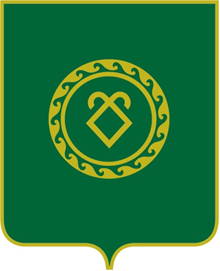 АДМИНИСТРАЦИЯсельского поселенияКазанчинский сельсоветмуниципального районаАскинский районРеспублики БашкортостанИндекс, адрес 452887  Башҡортостан Республикаһы, Аҫҡын районы, Иҫке Ҡаҙансы ауылы, Үҙәк  урамы ,21 Тел./факс 2-41-96         Эл. адресы: adm04sp06@mail.ru                                                                                                                                                                                     Индекс, адрес 452887 Республика Башкортостан, Аскинский район, с.Старые Казанчи, ул.Центральная, 21Тел./факс 2-41-96  Эл. адрес: adm04sp06@mail.ru                                                                                                                                                                                                                                 Дни неделиЧасы приёмаПонедельник09.00 – 17.00Вторник09.00 – 17.00СредаНе приёмный деньЧетверг09.00 – 17.00Пятница09.00 – 17.00Штамп администрацииВыдана администрацией Сельского поселения Казанчинский сельсовет муниципального района Аскинский район Республики БашкортостанФ.И.О. членов семьиСтепень родстваГод рожденияПрием заявления или устного обращения заявителяПодготовка и подписание справкиПодготовка и подписание отказа в выдаче справкиВыдача справкиВыдача отказа в выдаче справки